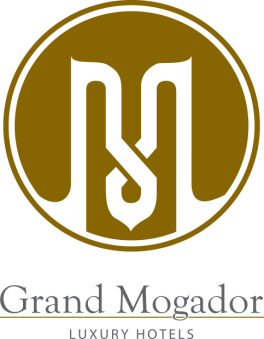         ID4AFRICA 2020THE GRAND MOGADOR HOTEL, MARRAKESH, MOROCCO – 28th TO 30th October 2020   HOTEL BOOKING FORMEither print this form and fill in by hand or save this as a new document.Use the arrow keys to scroll through & use the TAB to go forward or SHIFT +TAB to go back through the fields.To un-check a box, simply click on it.Make sure you sign the form before faxing it or emailing it to the hotel:Ahlam BOUSBAA, Sales Director, Telephone Number: +212 5 24 339 330 Fax Number: +212 5 24 339 346Please select your accommodation belowBreakfast is included in these rates as well as night taxes (currently MAD 28.60 per person/per night)Single Room @ MAD 1.328.60	Double Room @ MAD 1.357.20Number of rooms:	Number of adults:		King Bed or Twin Beds Number of children:	Age of children:	Total night(s):Check-in date:	Arrival time:	Check-out date:Pool View Requested:	(subject to availability, once the UBR allocation is gone, a supplement of MAD 300 per night applies)VAT MAD 28.60 per person per nightPlease indicate any special request (subject to availability):The Grand Mogador Menara Hotel will honor the above rates from October 26th to November 1st2020 inclusive. A confirmation of the booking will be emailed to the delegate following receipt of this Hotel Booking Form. If you do not receive a confirmation within a reasonable time, please email the hotel directly.Child PolicyThe maximum number of people per guest room is 2 people. If you need an additional bed in the room for a child, the charge is MAD 450 per day for each additional person over age 5 years old and/or over two people in a guest room. A maximum of 1 child under the age of 4 years old may share their parents’ room free of charge.In order to guarantee my reservation, please find below my credit card details as a guarantee of the first night’s accommodation:Visa		MasterCard			American Express	Any other Cards Name on Card:	Security Number:		(3-digit number on back of card/4-digit number of front of AMEX card) Card Number:			Expiry Date:		(month/year)I will settle my accommodation and any incidentals directly with the hotel at the end of my stay.Signature:   	Date:LAST NAME:FIRST NAME:NAME OF FIRM:FIRM’S ADDRESS:POSTAL CODE:CITY:COUNTRY:TEL:FAX:E-MAIL: